Curriculum Vitae Present  Post: Consultant pediatrician, assistant professor of pediatrics,  College  of  Medicine,  University  of   Duhok,Qualifications :Primary and Secondary schools (1971-1983):  Graduated from  the  Al-markaziya secondary school (Mosul, Iraq). Awarded the degree of  Bachelor of Medicine and Surgery (MBChB):  by the College of Medicine, University of Mosul, 1989.Awarded the Degree of Fellow of Iraqi board for medical specialization in pediatrics by the faculty of Iraqi board for medical specialization on 1998.Post Graduation Posts :Junior House Officer: 4-9-1989 to 30-8-1991 Senior house officer: 1994-1998-Al-khansaa teaching hospitalPediatrician in Hevi   teaching hospital in Duhok  from 4-2-1999 till now. Head of pediatrics Department at college of Medicine from 2006-2011.Supervisor of Duhok center of Iraqi board for medical specialization (pediatrics) from 2010 till nowSupervisor of Duhok center for medical specialization (pediatrics) from 2009till now.SCIENTIFIC RESEARCHES:-1- The prevalence of neural tube defects among newborns delivered in Azadi hospital in Duhok city, Kurdistan region, Iraqمجلة طب دهوك- المجلد 1 العدد 120072- Risk factors for iron deficiency anemia in infants and toddlers in Duhok, Kurdistan region, Iraqمجلة جامعة دهوك-المجلد 10-العدد 220073- Clinical observation of patients with H.nana infection in Duhok, Kurdistan region, Iraqمجلة جامعة دهوك-المجلد 10-العدد 220074- The association between iron deficiency anemia and first febrile seizure: A case control studyمجلة طب دهوك-المجلد 4 العدد 120105- Pattern and outcome of neuroblastoma in Duhok city.مجلة طب دهوك المجلد 5 العدد 120116- Pattern of acute lymphoblastic leukemia among Kurdish children in Duhok city, Northern Iraqمجلة قطر الطبيةالمجلد 20 العدد 220116- Bone marrow examination in isolated childhood thrombocytopeniaمجلة طب الاطفال الباكستانيةالمجلد   35 العدد 420117-Outcome of children in esophageal atresia with distal tracheoesophageal fistula who survived after repair: a case series of 20 casesمجلة طب الاطفال الباكستانيةالمجلد 36العدد 320128-Childhood Henoch-Schonlein purpura in Kurdish population of Duhok cityمجلة دهوك الطبيةالمجلد 6 العدد 120129-Outcome of children with Wilms tumor in Duhok city, Kurdistan region, North of Iraqمجلة تكريت الطبيةالمجلد 17 العدد 22011Current work:1-Consultant pediatrician in Hevi hospital2-assistant professor of pediatrics in medical college of Duhok3-Supervisor of post graduate students   The academic responsibilities include:Undergraduate lectures: neonatology for 5th year studentsPostgraduate students for Iraqi and Kurdistan boardProfessional responsibilities include:Assists in the supervision of the every day blood counts workload, reporting bone marrow aspirates and biopsies, performing and supervising special haematology investigations since Jan 2010. Membership of Associations/CommitteesMember of Iraqi association of pediatrics since 2006Date:  3rd of March, 2016 Sure Name:Abdurrahman            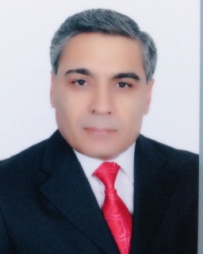 Name: Khalid Nawaf D.O.B              : 1-7-1965Place of Birth  : Mosul, Iraq.Sex: MaleMarietal status: MariedNationality  : IraqiCurrent     Residency: Duhok, Iraq.E-mail: khnabdurrahman@yahoo.com Mobile: 00 964 7504507181Tel: 